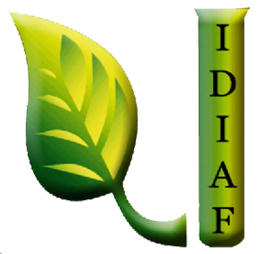 Casos de Emergencia y Urgencia del IDIAFDurante el mes de Septiembre 2019 no se realizó ningún proceso de compras bajo esta modalidad.